Learning intention – To simplify fractions and solve related problems.True or False?8/64 in it’s simplest form is 4/32.Explain your answer.True or False?7/14 is in it’s simplest form as it has no factors.Explain your answer.True or false? The following fractions are reduced to their simplest forms.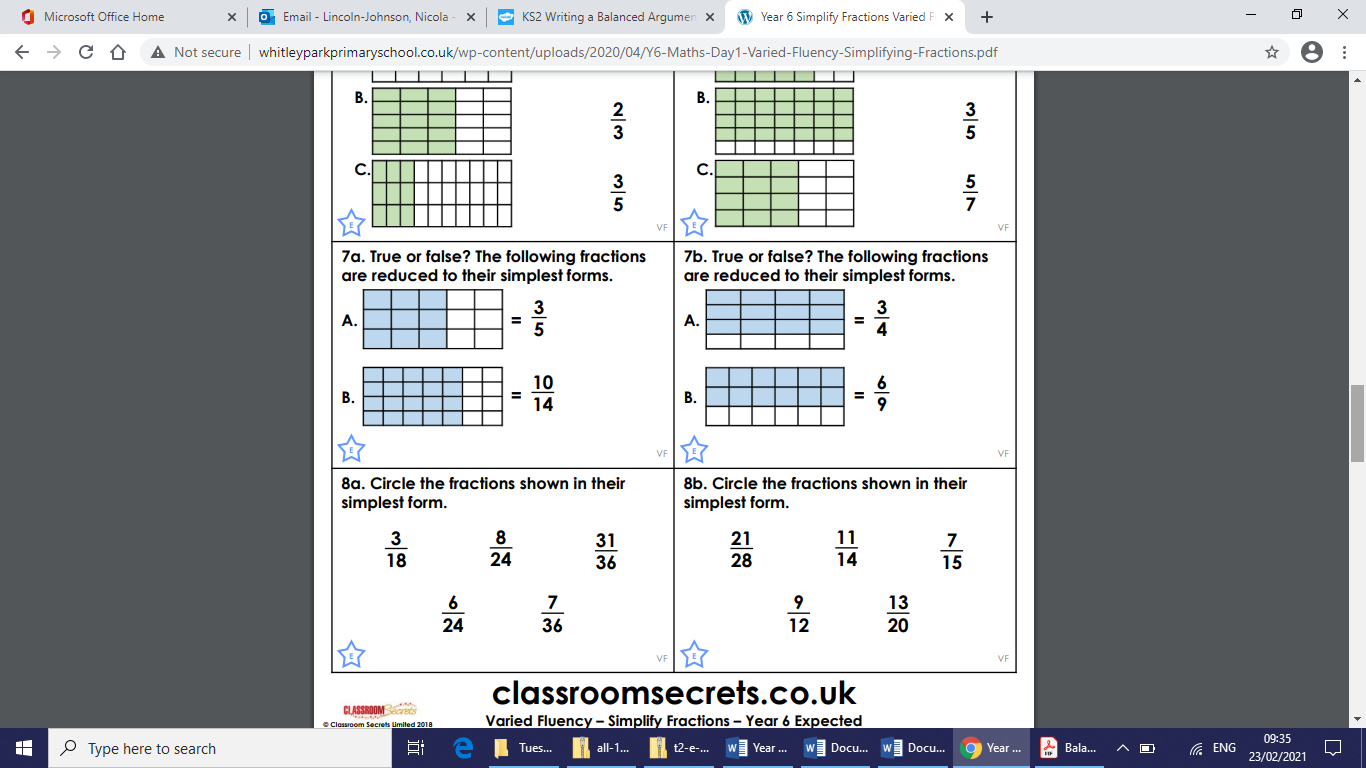 True or false? The following fractions are reduced to their simplest forms.49 tulips out of 63 are red. This is 7/8 when expressed as a fraction.33 children out of 75 are left handed. This is 11/25 when expressed as a fraction.35 dogs out of 100 are brown. This 7/20 when expressed as a fraction.Toby scored 32 out of 72 in a test. When expressed as a fraction, this is 2/9.There are 60 red and blue balls in a ball pit. 21 of them are blue. Represent this as a simplified fraction. What fraction of the balls are red? Martha says, “I can simplify 48/100 to 24/50 because 2 is the highest common factor.” Is she correct? Prove it.Connor says, “I can simplify 18/30 to 6/10 because 3 is the highest common factor.” Is he correct? Prove it.